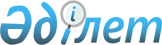 Ақмола облысы әкiмдігiнiң 2012 жылғы 4 сәуiрдегi № А-4/162 "Мектепке дейінгі тәрбие мен оқытуға мемлекеттік білім беру тапсырысын, жан басына шаққандағы қаржыландыру және ата-ананың ақы төлеу мөлшерін бекіту туралы" қаулысына өзгерістер мен толықтырулар енгізу туралы
					
			Күшін жойған
			
			
		
					Ақмола облысы әкімдігінің 2012 жылғы 24 тамыздағы № А-10/417 қаулысы. Ақмола облысының Әділет департаментінде 2012 жылғы 25 қыркүйекте № 3447 тіркелді. Күші жойылды - Ақмола облысы әкімдігінің 2013 жылғы 15 қаңтардағы № А-1/19 қаулысымен      Ескерту. Күші жойылды - Ақмола облысы әкімдігінің 15.01.2013 № А-1/19 (ресми жарияланған күнінен бастап қолданысқа енгізіледі) қаулысымен.      РҚАО ескертпесі:

      Мәтінде авторлық орфография және пунктуация сақталған.

      «Білім туралы» Қазақстан Республикасының 2007 жылғы 27 шілдедегі Заңына сәйкес облыс әкімдігі ҚАУЛЫ ЕТЕДI:



      1. «Мектепке дейінгі тәрбие мен оқытуға мемлекеттік білім беру тапсырысын, жан басына шаққандағы қаржыландыру және ата-ананың ақы төлеу мөлшерін бекіту туралы» Ақмола облысы әкімдігінің 2012 жылғы 4 сәуiрдегi № А-4/162 қаулысына (Нормативтiк құқықтық актiлердi мемлекеттiк тiркеу тiзiлiмiнде 2012 жылғы 2 мамырда № 3431 болып тiркелген, 2012 жылғы 12 мамырда «Арқа ажары» және «Акмолинская правда» газеттерінде жарияланған) келесі өзгерістер мен толықтырулар енгізілсін:



      қаулының кіріспесінде «мамырдағы» сөзі «шілдедегі» сөзіне ауыстырылсын;



      осы қаулымен бекітілген мектепке дейінгі тәрбие мен оқытуға бөлінген мемлекеттік білім беру тапсырысы, жан басын қаржыландыру көлемі және ата-аналар төлемінде:



      «Есіл ауданы» бөлімінде «мектепке дейінгі шағын орталықтар» бөлімшесінде:



      реттік нөмірі 2-жолда «15» саны «30» санына ауыстырылсын;



      «Қорғалжын ауданы» бөлімінде «мектепке дейінгі шағын орталықтар» бөлімшесінде:



      келесі мазмұндағы реттік нөмірлері 3, 4, 5-жолдармен толықтырылсын:



      «»;



      «Сандықтау ауданы» бөлімінде «мектепке дейінгі шағын орталықтар» бөлімшесінде:



      реттік нөмірі 4-жолда «30» саны «50» санына ауыстырылсын;



      реттік нөмірі 8-жолда «15» саны «40» санына ауыстырылсын;



      реттік нөмірі 12-жолда «20» саны «25» санына ауыстырылсын;



      келесі мазмұндағы реттік нөмірлері 15, 16-жолдармен толықтырылсын:



      «»;



      «Целиноград ауданы» бөлімінде «жеке меншік балабақшалар» бөлімшесінде:



      реттік нөмірі 12-жолда «40» саны «50» санына ауыстырылсын;



      реттік нөмірі 17-жолда «50» саны «100» санына ауыстырылсын;



      реттік нөмірі 18-жолда «40» саны «65» санына ауыстырылсын;



      келесі мазмұндағы реттік нөмірлері 21-1, 21-2 жолдармен толықтырылсын:



      «»,



      «Шортанды ауданы» бөлімінде «мектепке дейінгі шағын орталықтар» бөлімшесінде:



      реттік нөмірі 10-жолда «30» саны «40» санына ауыстырылсын;



      «Көкшетау қаласы» бөлімінде:



      «мемлекеттік балабақшалар» бөлімшесі келесі мазмұндағы реттік нөмірі 6-1-жолмен толықтырылсын:



      «»;



      «жеке меншік балабақшалар» бөлімшесінде:



      реттік нөмірі 8-жолда «125» саны «200» санына ауыстырылсын;



      реттік нөмірі 9-жолда «100» саны «125» санына ауыстырылсын;



      реттік нөмірі 11-жолда «35» саны «45» санына ауыстырылсын.



      2. Ақмола облысы әкімдігінің осы қаулысының орындалуын бақылау облыс әкімінің орынбасары А.Қ. Қайнарбековке жүктелсін.



      3. Осы қаулы Ақмола облысының Әдiлет департаментiнде мемлекеттiк тiркелген күнінен бастап күшiне енедi және ресми жарияланған күнінен бастап қолданысқа енгiзiледi.      Ақмола облысының әкімі                     Қ.Қожамжаров
					© 2012. Қазақстан Республикасы Әділет министрлігінің «Қазақстан Республикасының Заңнама және құқықтық ақпарат институты» ШЖҚ РМК
				3Қорғалжын ауданы білім бөлімінің «Қызылту орта мектебі» мемлекеттік мекемесінің жанындағы мектепке дейінгі шағын орталығы1513002,8400013002,84Қорғалжын ауданы білім бөлімінің «Шоқан Уәлиханов атындағы орта мектебі» мемлекеттік мекемесінің жанындағы мектепке дейінгі шағын орталығы1513002,8400013002,85Қорғалжын ауданы білім бөлімінің «Арықты орта мектебі» мемлекеттік мекемесінің жанындағы мектепке дейінгі шағын орталығы1513002,8400013002,815Сандықтау ауданы білім бөлімінің «Мәдениет қазақ-орыс орта мектебі» мемлекеттік мекемесінің жанындағы мектепке дейінгі шағын орталығы2013002,8500013002,816Сандықтау ауданы білім бөлімінің «Михайловка бастауыш мектебі» мемлекеттік мекемесінің жанындағы мектепке дейінгі шағын орталығы106501,46501,421-1«Тасбақа» жауапкершілігі шектеулі серіктестігі7018109,61400018109,621-2«МергенТрансСтрой -2030» жауапкершілігі шектеулі серіктестігі2518109,61400018109,66-1Көкшетау қаласы әкімдігінің жанындағы № 8 «Айгерім» балабақшасы» мемлекеттік коммуналдық қазынашылық кәсіпорны3018109,67869,418109,6